Digitaler Elternabend: Smartphones, Soziale Netzwerke und Gaming.Digitale Medien nehmen bei Kindern und Jugendlichen eine große Rolle ein, sei es das Handy, ein Tablet oder die Spielekonsole.Aber was machen junge Menschen da eigentlich? Welcher Erwachsene weiß genau, was sich alles bei WhatsApp, Instagram oder Snapchat abspielt, und was passiert auf TikTok? Wann wird ein Videospiel zur Sucht? Und welches Vorbild geben wir ab, wenn auch unser eigener Tag vom Smartphone bestimmt wird? Wir – Sie als Eltern und wir als Lehrer*innen und Pädagog*innen – wollen gemeinsam dafür Sorge tragen, dass Medienerziehung gesund verläuft. Heute geben wir Ihnen dafür Möglichkeiten an die Hand, mit denen Sie zu Hause einen positiven Einfluss auf die Medienbildung Ihrer Kinder nehmen können.Ihr Zugang zum Digitalen Elternabend.Mit den untenstehenden Zugangsdaten erhalten Sie Zugriff zum Digitalen Elternabend von Clemens Beisel, Medienexperte und Referent für Social Media.In über 10 Video-Einheiten spricht er über gesunde Handynutzung, das erste Smartphone und nimmt soziale Netzwerke wie Instagram und TikTok unter die Lupe. Er diskutiert mit Experten über Mediensucht, digitale Schule und jugendgefährdende Inhalte auf den sozialen Plattformen. 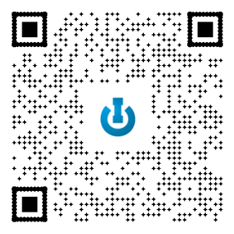 Haben wir Sie neugierig gemacht? Direkt zum Login:  1. QR-Code abscannen 2. Zugangsdaten eingeben
Benutzer: Passwort: Alternativ klicken Sie auf http://www.clemenshilft.de/digitalerelternabendund loggen Sie sich dort mit Benutzernamen und Passwort ein.Der Digitale Elternabend steht Ihnen bis zum [DATUM] kostenfrei zur Verfügung.Wir wünschen Ihnen viel Spaß!Ihre […]